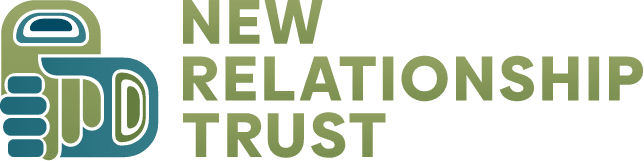 Declaration Act Engagement FundWorkplan Reporting DocumentEnter First Nation Name BelowEnter Date of Update (month/day/year)Contact Person (related to submission of this document)Contact EmailPlease review and complete relevant sections and email a copy to the New Relationship Trust contact person identified in your NRT Funding Agreement or to DAEF@nrtf.caTABLE OF CONTENTSPURPOSES OF THE DAEF WORKPLAN	1DAEF RESOURCES	2ENGAGEMENT WITH THE PROVINCE OF B.C.	3THEME 1: SELF-DETERMINATION & INHERENT RIGHT OF SELF-GOVERNMENT	3THEME 2:  TITLE AND RIGHTS OF INDIGENOUS PEOPLES	5THEME 3:  ENDING INDIGENOUS SPECIFIC RACISM AND DISCRIMINATION	7THEME 4:  SOCIAL, CULTURAL AND ECONOMIC WELL-BEING	10ALIGNMENT OF PROVINCIAL LAWS WORK	17SECONDARY PURPOSES: OTHER ENGAGEMENT ACTIVITIES	18ATTESTATION	19PURPOSES OF THE DAEF WORKPLANIn July 2023, the New Relationship Trust in partnership with the Province of B.C. announced the Declaration Act Engagement Fund (DAEF) program as a mechanism to provide multi-year (4-year) funding to support B.C. First Nations’ capacity to engage with the B.C. Government on the implementation of the Declaration Act Action Plan and alignment of Provincial laws with the United Nations Declaration on the Rights of Indigenous Peoples.In administering the program, the NRT received funding from the Province of B.C. and will disburse 100% of those funds to First Nations in B.C. over a 4-year period.  In delivering the program, the NRT is focused on reducing the application and reporting barriers that First Nations typically deal with on funding programs. For NRT to manage its funding relationship with the Province of B.C., we are requesting each First Nation that receives funding from the DAEF Program, to use this Workplan document as the primary communication update tool to NRT so that we can take on some of the ultimate reporting tasks with the Province of B.C. The DAEF Workplan is meant to be a “living” document that is regularly updated and submitted to the NRT in accordance with the timeframe stipulated in each First Nation’s DAEF funding Agreement with NRT.  The DAEF funding for years 2 to 4 are conditioned upon NRT receiving and accepting an updated DAEF workplan.Please check Appendix A of your Nation’s DAEF funding agreement to confirm the DAEF workplan due dates. DAEF RESOURCESThe Action Plan ,  Annual Report  and Declaration Act Website are key resources that your Nation can use to learn more about the Province of B.C.’s current priorities and progress to implement the UN Declaration on the Rights of Indigenous Peoples in the Province.  The Annual Report is particularly valuable for this purpose, as it provides information on progress made to implement the Declaration Act through annual reports – a requirement of the Act. The annual reports are developed in consultation and co-operation with Indigenous People in B.C. and publicly released by June 30th each year. This information is useful for those Nations who may wish to plan year-to-year. Users can scroll down to the section “Review progress in the four themes of the Declaration Act Action Plan” and click “Learn more” under each theme.  Each of these will take you to a page with an “Actions at a glance” section, which includes information about each action under the respective theme and the year each action is sequenced for.The themes are:Self-Determination and Inherent Right of Self-GovernmentTitle and Rights of Indigenous PeoplesEnding Indigenous-Specific Racism and DiscriminationSocial, Cultural and Economic Well-BeingAnnual Report link - https://declaration.gov.bc.ca/declaration-act/annual-report/The Declaration Act Action Plan (2022-2027) is the likely starting point to learn about the Province of B.C.’s commitments over the next 5 years as it outlines the significant actions the Province will undertake in consultation and cooperation with Indigenous Peoples over the 5-year period 2022-2027.  The link to the Action Plan is below.Action plan link - https://www2.gov.bc.ca/assets/gov/government/ministries-organizations/ministries/indigenous-relations-reconciliation/declaration_act_action_plan.pdfThe Declaration Act website provides the central hub for information on the Declaration Act Action Plan, Annual Report, and stories that capture the work being done between the Indigenous Peoples and the Province of B.C. in relation to the implementation of the Declaration Act.  The site also provides important information on the Declaration Act Secretariat, which is the central agency within the Province of B.C. that was created to guide and assist the Province to ensure provincial laws align with the UN Declaration and are developed in consultation and co-operation with Indigenous Peoples.  Declaration Act Website link - https://declaration.gov.bc.ca/ENGAGEMENT WITH THE PROVINCE OF B.C.If your Nation is not already working with one or more Ministries within the Province of B.C.  or you need guidance on the starting point to engage or have an interest in engaging on a specific Action and want to connect with the responsible BC Ministry, please send your request to declaration@gov.bc.ca. and they will put you in touch with the relevant action lead(s) from the relevant Ministries.   Send your request to engage with the Province or ask questions on the Declaration Act Action Plan to email: declaration@gov.bc.caTHEME 1: SELF-DETERMINATION & INHERENT RIGHT OF SELF-GOVERNMENTInstructions: Please check relevant boxes below on the action items that your Nation is currently engaged, or that your Nation wishes to engage, with the Province of B.C. and provide written updates in the appropriate spaces at the end of the section.      1.1	In partnership with the government of Canada, establish a new institution designed and driven by First Nations to provide supports to First Nations in their work of nation- and governance-rebuilding and boundary resolution in accordance with First Nations laws, customs and traditions. (Ministry of Indigenous Relations and Reconciliation)       1.2 	Shift from short-term transactional arrangements to the co-development of long-term agreements that recognize and support reconciliation, self-determination, decision-making and economic independence. (Ministry of Indigenous Relations and Reconciliation)        1.3 	Utilize sections 6 and 7 of the Declaration Act to complete and implement government-to-government agreements that recognize Indigenous self-government and self-determination. (Ministry of Indigenous Relations and Reconciliation)      1.4	Co-develop with Indigenous Peoples a new distinctions-based fiscal relationship and framework that supports the operation of Indigenous governments, whether through modern treaties, self-government agreements or advancing the right to self-government through other mechanisms. This work will include collaboration with the government of Canada. (Ministry of Finance, Ministry of Indigenous Relations and Reconciliation)     1.5 	Co-develop and implement new distinctions-based policy frameworks for resource revenue-sharing and other fiscal mechanisms with Indigenous Peoples. (Ministry of Finance, Ministry of Indigenous Relations and Reconciliation)      1.6	Co-develop an approach to deliver on the BC Tripartite Education Agreement commitment, in which the Ministry of Education and Child Care and the First Nations Education Steering Committee will co-develop legislation that requires local education agreements (lEAs) with First Nations where a First Nation wants one, and that requires the application of the provincial lEA at the request of a First Nation. (Ministry of Education and Child Care) 	   1.7	Update the Bilateral Protocol agreement between the BC Ministry of Education and Child Care and the First Nation Education Steering Committee for relevancy, effectiveness, and consistency with the UN Declaration to support First Nation students in the K-12 education system. (Ministry of Education and Child Care) 	1.8	Recognize the integral role of Indigenous-led post-secondary institutes as a key pillar of B.C.’s post-secondary system through the provision of core funding, capacity funding and the development of legislation. This includes institutes mandated by First Nations, as well as a Métis post-secondary institute being developed by Métis Nation BC. (Ministry of Advanced Education and Skills Training)     1.9 	Work with the Nicola Valley Institute of Technology, and the Urban Native Youth Association to co-develop an urban Indigenous centre that supports the childcare, housing and post-secondary needs of Indigenous learners, and strengthen the capacity of the Native Education College to provide culturally relevant post-secondary opportunities for urban Indigenous learners. (Ministry of Advanced Education and Skills Training)   1.10 	Co-develop modernized emergency management legislation (replacing the Emergency Program Act) with First Nations. (Emergency Management BC)      1.11 	Support inclusive regional governance by advancing First Nations participation in regional district boards. (Ministry of Municipal Affairs)Update 1.a: Provide brief update, description or comments on what activities, actions, and type of costs are being incurred to support your First Nation in working with the Province of BC on Theme 1: Self-Determination and inherent Right of Self-Government.Update 1.b: List the B.C. Ministry(s) that your Nation is engaging with on Theme 1 and the lead contacts from the respective ministry. Update 1.c: List any third parties including consultants, lawyers, or contractors that are assisting you with your DAEF work.THEME 2:  TITLE AND RIGHTS OF INDIGENOUS PEOPLESInstructions: Please check relevant boxes below on the action items that your Nation is currently engaged, or that your Nation wishes to engage, with the Province of B.C. and provide written updates in the appropriate spaces at the end of the section.     2.1	Establish a Secretariat to guide and assist government to meet its obligation to ensure legislation is consistent with the UN Declaration on the Rights of Indigenous Peoples, and is developed in consultation and cooperation with Indigenous Peoples. (Declaration Act Secretariat)    2.2	Finalize the Draft Principles that guide the Province of British Columbia’s Relationship with Indigenous Peoples. (Ministry of Indigenous Relations and Reconciliation)    2.3	Issue guidelines from the Attorney general of B.C. to the Ministry of Attorney general legal counsel regarding the conduct of civil litigation involving the rights of Indigenous Peoples. (Ministry of Attorney General)    2.4	Negotiate new joint decision-making and consent agreements under section 7 of the Declaration Act that include clear accountabilities, transparency and administrative fairness between the Province and Indigenous governing bodies. Seek all necessary legislative amendments to enable the implementation of any section 7 agreements. (Ministry of Indigenous Relations and Reconciliation, Ministry of Land, Water and Resource Stewardship)   2.5	Co-develop and employ mechanisms for ensuring the minimum standards of the UN Declaration are applied in the implementation of treaties, agreements under sections 6 and 7 of the Declaration Act and other constructive arrangements with First Nations. (Ministry of Indigenous Relations and Reconciliation)   2.6	Co-develop strategic-level policies, programs and initiatives to advance collaborative stewardship of the environment, land and resources, that address cumulative effects and respects Indigenous Knowledge. This will be achieved through collaborative stewardship forums, guardian programs, land use planning initiatives, and other innovative and evolving partnerships that support integrated land and resource management. (Ministry of Land, Water and Resource Stewardship, Ministry of Indigenous Relations and Reconciliation, Ministry of Environment and Climate Change Strategy, Ministry of Forests, Ministry of Energy, Mines and Low Carbon Innovation, BC Oil and Gas Commission)   2.7	Collaborate with First Nations to develop and implement strategies, plans and initiatives for sustainable water management, and to identify policy or legislative reforms supporting Indigenous water stewardship, including shared decision-making. Co-develop the Watershed Security Strategy with First Nations and initiate implementation of the Strategy at a local watershed scale. (Ministry of Land, Water and Resource Stewardship)   2.8	Collaborate with Indigenous partners on issues related to conservation and biodiversity in B.C., including the protection of species at risk. (Ministry of Land, Water and Resource Stewardship)    2.9	Develop new strategies to protect and revitalize wild salmon populations in B.C. with First Nations and the federal government, including the development and implementation of a cohesive B.C. Wild Pacific Salmon Strategy. (Ministry of Land, Water and Resource Stewardship)   2.10	Reform forest legislation, regulations and policy to reflect a shared strategic vision with First Nations that upholds the rights and objectives of the UN Declaration. (Ministry of Forests)   2.11	Integrate traditional practices and cultural uses of fire into wildfire prevention and land management practices and support the reintroduction of strategized burning. (Ministry of Forests, Emergency Management BC)   2.12	Collaboratively develop and implement CleanBC and the Climate Preparedness and Adaptation Strategy to support resilient communities and clean economic opportunities for Indigenous Peoples that benefit our shared climate and advance reconciliation. (Ministry of Environment and Climate Change Strategy)   2.13	Identify and advance reconciliation negotiations on historical road impacts and road accessibility with First Nations on reserve, treaty and title lands, including reporting-out on the completion and implementation of these negotiations collaboratively with First Nations partners. (Ministry of Transportation and Infrastructure)   2.14	Modernize the Mineral Tenure Act in consultation and cooperation with First Nations and First Nations organizations. (Ministry of Energy, Mines and Low Carbon Innovation)Update 2.a: Provide brief update, description or comments on what activities, actions, and type of costs are being incurred to support your First Nation in working with the Province of BC on Theme 2: Title and Rights of Indigenous PeoplesUpdate 2.b: List the B.C. Ministry(s) that your Nation is engaging with on Theme 2 and the lead contacts from the respective ministry. Update 2.c: List any third parties including consultants, lawyers, or contractors that are assisting you with your DAEF work.THEME 3:  ENDING INDIGENOUS SPECIFIC RACISM AND DISCRIMINATIONInstructions: Please check relevant boxes below on the action items that your Nation is currently engaged, or that your Nation wishes to engage, with the Province of B.C. and provide written updates in the appropriate spaces at the end of the section.    3.1	Develop essential training in partnership with Indigenous organizations, and deliver to the B.C. public service, public institutions and corporations that aims to build foundational understanding and competence about the history and rights of Indigenous Peoples, treaty process, rights and title, the UN Declaration, the B.C. Declaration Act, the dynamics of proper respectful relations, Indigenous-specific racism, and meaningful reconciliation. (Public Service Agency, Ministry of Finance – Crown Agencies and Board Resourcing Office)   3.2	Establish an operational approach to set and achieve targets for equitable recruitment and retention of Indigenous Peoples across the public sector, including at senior levels. (Public Service Agency, Public Sector Employers’ Council Secretariat)   3.3	Conduct an external review of Indigenous-specific racism and discrimination in the provincial public education system, and create a strategy, including resources and supports, to address findings. (Ministry of Education and Child Care)   3.4	Implement a mandatory course or bundle of credits related to First Peoples as part of graduation requirements in B.C. and co-create culturally relevant provincial resources with Indigenous people for use by all educators across the K-12 education system. (Ministry of Education and Child Care)   3.5	Provide resources to Indigenous organizations to improve public understanding of Indigenous histories, rights, cultures, languages and the negative impacts of Indigenous-specific racism. (Ministry of Tourism, Arts, Culture and Sport)   3.6	Introduce anti-racism legislation that addresses Indigenous-specific racism. (Ministry of Attorney General)   3.7	Implement recommendations made in the In Plain Sight: Addressing Indigenous-specific racism and discrimination in B.C. health care report, striving to establish a health care system in B.C. that is culturally safe and free of Indigenous-specific racism. (Ministry of Health)   3.8	Develop and implement community-driven activities to end violence against Indigenous women, girls and 2SlgBTQQIA+ people, beginning with the foundational activities in A Path Forward: Priorities and Early Strategies for B.C. and steps towards achieving the mandate commitment to develop a gender-based violence action plan. (Ministry of Public Safety and Solicitor General, Ministry of Attorney General, Ministry of Finance - Gender Equity Office)   3.9	Identify and implement multi-modal transportation solutions that provide support and enable the development of sustainable, safe, reliable and affordable transportation options for First Nations communities. (Ministry of Transportation and Infrastructure)   3.10	Implement improvements to public safety oversight bodies and complaints processes, such as enhanced investments in the B.C. Human Rights Tribunal and new models for including Indigenous laws in complaints resolution. (Ministry of Attorney General, Ministry of Public Safety and Solicitor General)   3.11	Develop and implement comprehensive policing reforms to address systemic biases and racism. This will include: updating the Police Act, BC Provincial Policing Standards and mandatory training requirements; enhancing independent oversight; clarifying the roles and responsibilities of police officers in the context of complex social issues such as mental health, addiction and homelessness; and contributing to the modernization of the federal First Nations Policing Program. (Ministry of Public Safety and Solicitor General, Ministry of Attorney General, Ministry of Mental Health and Addictions)   3.12	Prioritize implementation of the First Nations Justice Strategy to reduce the substantial overrepresentation of Indigenous Peoples involved in and impacted by the justice system. This includes affirming First Nations self-determination and enabling the restoration of traditional justice systems and culturally relevant institutions. (Ministry of Attorney General, Ministry of Public Safety and Solicitor General)   3.13	Prioritize endorsement and implementation of the Métis Justice Strategy to reduce the substantial overrepresentation of Métis Peoples in and impacted by the justice system. This includes affirming Métis self-determination, and enabling the restoration of traditional justice systems and culturally relevant institutions. (Ministry of Attorney General, Ministry of Public Safety and Solicitor General)   3.14	Advance the collection and use of disaggregated demographic data, guided by a distinctions-based approach to Indigenous data sovereignty and self-determination, including supporting the establishment of a First Nations-governed and mandated regional data governance centre in alignment with the First Nations Data governance Strategy. (Ministry of Citizens’ Services)   3.15	Adopt an inclusive digital font that allows for Indigenous languages to be included in communication, signage, services and official records. (Ministry of Citizens’ Services)Update 3.a: Provide brief update, description or comments on what activities, actions, and type of costs are being incurred to support your First Nation in working with the Province of BC on Theme 3: Ending Indigenous-Specific Racism and Discrimination.Update 3.b: List the B.C. Ministry(s) that your Nation is engaging with on Theme 3 and the lead contacts from the respective ministry. Update 3.c: List any third parties including consultants, lawyers, or contractors that are assisting you with your DAEF work.THEME 4:  SOCIAL, CULTURAL AND ECONOMIC WELL-BEINGInstructions: Please check relevant boxes below on the action items that your Nation is currently engaged, or that your Nation wishes to engage, with the Province of B.C. and provide written updates in the appropriate spaces at the end of the section. Social   4.1	Identify and undertake concrete measures to increase the literacy and numeracy achievement levels of Indigenous students at all levels of the K-12 education system, including the early years. (Ministry of Education and Child Care)   4.2	Develop and implement an effective recruitment and retention strategy to increase the number of Indigenous teachers in the K-12 public education system. (Ministry of Education and Child Care, Ministry of Advanced Education and Skills Training)   4.3	Co-develop and implement a framework for the involvement of Indigenous Education Councils in school district financial planning and reporting. (Ministry of Education and Child Care)   4.4	Identify, develop and implement mechanisms and approaches to enable boards of education to better support Indigenous students, including increasing and ensuring equitable access to education and safe environments. (Ministry of Education and Child Care)   4.5	Co-develop a policy framework for Indigenous post-secondary education and skills training that includes:•	supporting post-secondary institutions to be more culturally relevant and responsive to the needs of First Nations, Métis and Inuit learners and communities;•	expanding the Aboriginal Service Plan program to all 25 public post-secondary institutions;•	ensuring that Indigenous learners have access to student housing that is safe, inclusive, and enables them to thrive personally, academically, and culturally;•	developing mechanisms for First Nations, Métis and Inuit learners and communities to play an integral role in public post-secondary institutions’ decision-making; and•	identifying legislative amendments needed to ensure all public post-secondary institution boards include at least one Indigenous person. (Ministry of Advanced Education and Skills Training)   4.6	Promote culturally relevant sport, physical activity and recreation initiatives and opportunities that increase Indigenous engagement, participation and excellence in both traditional and mainstream sports for individuals in both urban and rural or remote areas. (Ministry of Tourism, Arts, Culture and Sport)   4.7	Demonstrate a new and more flexible funding model and partnership approach that supports First Nations to plan, design and deliver mental health and wellness services across a full continuum of care and to address the social determinants of health and wellness. (Ministry of Health, Ministry of Mental Health and Addictions)   4.8	In alignment with the tripartite health plans and agreements, continue to strengthen and evolve the First Nation health governance structure in B.C. to ensure First Nations are supported to participate as full and equal partners in decision-making and service delivery at local, regional and provincial levels, and engage First Nations and the government of Canada on the need for legislation as envisioned in the tripartite health plans and agreements. (Ministry of Health, Ministry of Mental Health and Addictions)   4.9	As a part of the implementation of the Accessible British Columbia Act, support the identification, prevention and removal of barriers for Indigenous persons with disabilities. This includes ensuring that the development of accessibility standards considers the rights recognized and affirmed by the UN Declaration. (Ministry of Social Development and Poverty Reduction)   4.10	Prioritize the implementation of Primary Care Networks, the First Nations-led Primary Health Care Initiative, and other primary care priorities, embedding Indigenous perspectives and priorities into models of care to increase Indigenous Peoples’ access to primary care and other health services, and to improve cultural safety and quality of care. (Ministry of Health)   4.11	Increase the availability, accessibility and the continuum of Indigenous-led and community-based social services and supports that are trauma-informed, culturally safe and relevant, and address a range of holistic wellness needs for those who are in crisis, at-risk or have experienced violence, trauma and/or significant loss. (Ministry of Public Safety and Solicitor General, Ministry of Health, Ministry of Mental Health and Addictions)   4.12	Address the disproportionate impacts of the overdose public health emergency on Indigenous Peoples by:•	applying to the government of Canada to decriminalize simple possession of small amounts of illicit drugs for personal use, and continuing campaigns and other measures to help end the stigma and shame associated with addiction;•	expanding prescribed safer supply and other harm reduction measures; and•	ensuring accessibility of recovery beds, and evidence-based, culturally relevant and safe services to meet the needs of Indigenous Peoples, including youth.(Ministry of Mental Health and Addictions, Ministry of Public Safety and Solicitor General, Ministry of Attorney General)   4.13	Increase the availability and accessibility of culturally safe substance use services, including through the renovation and construction of Indigenous-run treatment centres and the integration of land- based and traditional approaches to healing. (Ministry of Health, Ministry of Mental Health and Addictions)   4.14	Increase the availability and accessibility of resources to Indigenous partners in COVID-19 pandemic health and wellness planning and response, including the implementation of the Rural, Remote, First Nations and Indigenous COVID-19 Framework to ensure access for all Indigenous Peoples to immediate and culturally safe and relevant care closer to home. (Ministry of Health, Ministry of Mental Health and Addictions)   4.15	Incorporate Indigenous experiences and knowledge of poverty and well-being into ongoing poverty reduction efforts and the 2024 Poverty Reduction Strategy. The strategy will recognize the ongoing impacts of colonialism and include Indigenous-identified actions and progress measures. (Ministry of Social Development and Poverty Reduction)   4.16	Co-develop a B.C.-specific fiscal framework, in partnership with First Nations, Métis and Inuit, and in consultation with key Indigenous organizations, to support and move forward with jurisdiction over child and family services. (Ministry of Children and Family Development)   4.17	In collaboration with B.C. First Nations and Métis Peoples, and Inuit, continue implementing changes to substantially reduce the number of Indigenous children and youth in care through increased prevention and family support services at all stages of contact with the child welfare system. (Ministry of Children and Family Development)   4.18	As committed to in the First Nations Children and Youth in Care Protocol, co-develop and implement measures to support improved education outcomes of current and former First Nation children and youth in care, including meaningful data collection to inform policy planning and service delivery. (Ministry of Education and Child Care, Ministry of Children and Family Development, Ministry of Advanced Education and Skills Training)   4.19	As part of a commitment to an inclusive, universal childcare system, work in collaboration with B.C. First Nations, Métis, and Inuit Peoples to implement a distinctions-based approach to support and move forward jurisdiction over child care for First Nations, Métis and Inuit Peoples who want and need it in B.C. (Ministry of Education and Child Care)   4.20	Advance a collaborative, whole-of-government approach in the partnership between the Métis Nation of British Columbia and the Province of B.C., respecting Métis self-determination and working to establish more flexibility and sustainability in funding. (Ministry of Indigenous Relations and Reconciliation)   4.21	Bring together key Indigenous urban leaders to create a provincial urban Indigenous advisory table to develop and implement a five-year plan to address the priorities of urban Indigenous Peoples, including a focus on Elders, youth, children, women, men, 2SlgBTQQIA+ and persons with disabilities. (Ministry of Indigenous Relations and Reconciliation, Ministry of Social Development and Poverty Reduction)   4.22	Ministers and executives across the provincial government social sector will meet annually with urban Indigenous service organization leaders, such as the provincial urban Indigenous advisory table (see Action 4.21), to discuss successes, innovations, and challenges of supporting the social, cultural and economic needs of urban Indigenous Peoples. (Ministry of Indigenous Relations and Reconciliation)   4.23	Undertake a cross-government review of provincial supports and services for Indigenous Peoples in urban settings and develop a plan with clear timelines that will provide greater collaboration and coordination to meet needs. (Ministry of Indigenous Relations and Reconciliation)   4.24	Expand support to Aboriginal Friendship Centres and other urban Indigenous organizations that serve the needs of urban Indigenous people in B.C. while also acknowledging that Aboriginal Friendship Centres and other urban Indigenous organizations play a vital role for those that wish to connect to their cultures and traditions. (Ministry of Indigenous Relations and Reconciliation)   4.25	Work with Indigenous Peoples to build more on- and off-reserve housing and pursue new federal contributions. (Ministry of Attorney General, Ministry of Indigenous Relations and Reconciliation)   4.26	Strengthen the health and wellness partnership between Métis Nation British Columbia, the Ministry of Health and the Ministry of Mental Health and Addictions, and support opportunities to identify and work to address shared Métis health and wellness priorities. (Ministry of Health, Ministry of Mental Health and Addictions)Cultural Heritage   4.27	Review the principles and processes that guide the naming of municipalities and regional districts, and evolve practices to foster reconciliation in local processes. (Ministry of Municipal Affairs)   4.28	Draft a report with recommendations for how BC Parks can better reflect Indigenous Peoples’ histories and cultures in provincial parks and protected areas. (Ministry of Environment and Climate Change Strategy)   4.29	Establish an Indigenous-led working group to develop a strategy for the revitalization of Indigenous languages in B.C., including potential legislative supports. (Ministry of Indigenous Relations and Reconciliation, Ministry of Education and Child Care, Ministry of Advanced Education and Skills Training)   4.30	Support Indigenous language revitalization through sustainable funding. (Ministry of Indigenous Relations and Reconciliation, Ministry of Advanced Education and Skills Training)   4.31	Develop full-course offerings in First Nation languages and implement the educational Calls to Action from the Truth and Reconciliation Commission in the K-12 education system. (Ministry of Education and Child Care)   4.32	Co-develop a K-12 First Nations language Policy and associated implementation plan for the public education system with the First Nations Education Steering Committee, including ensuring that the language and culture of the local First Nation(s) on whose territory(ies) a board of education operates schools are the ones primarily reflected in any First Nations language and culture programs and services of the board. (Ministry of Education and Child Care)   4.33	Co-develop a policy framework to support repatriation initiatives. (Ministry of Tourism, Arts, Culture and Sport)   4.34	Reset the relationship between the Royal BC Museum and Indigenous Peoples in B.C. by ensuring that Indigenous voices are prioritized and inform the development of narratives, exhibitions and learning programs. (Ministry of Tourism, Arts, Culture and Sport)   4.35	Work with First Nations to reform the Heritage Conservation Act to align with the UN Declaration, including shared decision-making and the protection of First Nations cultural, spiritual, and heritage sites and objects. (Ministry of Forests, Ministry of Tourism, Arts, Culture and Sport)Economic   4.36	Ensure every First Nations community in B.C. has high-speed internet services. (Ministry of Citizens’ Services)   4.37	Provide funding to assist Indigenous tourism businesses that have been financially impacted by the COVID-19 pandemic, in order to further support recovery of the Indigenous tourism sector in B.C. (Ministry of Tourism, Arts, Culture and Sport)   4.38	Provide investments to Indigenous Tourism B.C. to support Indigenous tourism, Indigenous job creation, preservation of Indigenous languages, celebration of Indigenous cultures and the stewardship of territories, and to tell the stories of Indigenous Peoples in B.C. in their own words. (Ministry of Tourism, Arts, Culture and Sport)   4.39	Work with the Province’s Economic Trusts and First Nation partners to develop a mechanism that ensures inclusion of First Nations at a regional decision-making level. (Ministry of Jobs, Economic Recovery and Innovation)   4.40	Ensure Indigenous collaboration in the development and implementation of the BC Economic Plan, including a technology and innovation roadmap. (Ministry of Jobs, Economic Recovery and Innovation)   4.41	Work with First Nations, Métis chartered communities and urban Indigenous organizations to provide funding for self-determined, community-led programs for Indigenous Peoples to upgrade skills, obtain credentials, secure employment, and develop and support community economies. (Ministry of Advanced Education and Skills Training, Ministry of Social Development and Poverty Reduction)   4.42	Co-develop economic metrics to help evaluate progress as reconciliation is advanced. The baseline data will begin to address the persistent gap in Indigenous-specific economic metrics and through this co-designed effort, build a comprehensive set of data to measure Indigenous economic well-being and track progress over time. (Ministry of Jobs, Economic Recovery and Innovation, Ministry of Indigenous Relations and Reconciliation)   4.43	Co-develop recommendations on strategic policies and initiatives for clean and sustainable energy. This includes identifying and supporting First Nations-led clean energy opportunities related to CleanBC, the Comprehensive Review of BC Hydro, and the BC Utilities Commission Inquiry on the Regulation of Indigenous Utilities. (Ministry of Energy, Mines and Low Carbon Innovation)   4.44	Review, evaluate and improve B.C.’s Indigenous Youth Internship Program. (Public Service Agency)   4.45	Prioritize and increase the number of technology sector training opportunities for Indigenous Peoples and other groups currently under-represented in B.C.’s technology sector. (Ministry of Jobs, Economic Recovery and Innovation)   4.46	Improve economic supports for Indigenous workers and employers by increasing access for Indigenous clients to the Ministry of labour’s services and programs, including employment standards, workers’ compensation and workplace safety. (Ministry of Labour)   4.47	Advance a collaborative approach to cannabis-related governance and jurisdiction between First Nations and the Province that reflects common objectives to protect youth, prioritize public health and safety, strengthen First Nations governance capacity and secure economic benefits for First Nations. (Ministry of Public Safety and Solicitor General)   4.48	Work with the B.C. Indigenous Advisory Council on Agriculture and Food and other Indigenous partners to identify opportunities to strengthen Indigenous food systems and increase Indigenous participation in the agriculture and food sector. (Ministry of Agriculture and Food)   4.49	Review existing provincial mandates to enhance treaty and self-governing Nations’ fiscal capacity to deliver services to their citizens. (Ministry of Indigenous Relations and Reconciliation)Update 4.a: Provide brief update, description or comments on what activities, actions, and type of costs are being incurred to support your First Nation in working with the Province of BC on Theme 4: Social, Cultural and Economic Well-beingUpdate 4.b: List the B.C. Ministry(s) that your Nation is engaging with on Theme 4 and the lead contacts from the respective ministry. Update 4.c: List any third parties including consultants, lawyers, or contractors that are assisting you with your DAEF work.ALIGNMENT OF PROVINCIAL LAWS WORKUpdate 5.a: Provide brief update, description or comments on what activities, actions, and type of costs are being incurred to support your First Nation in working with the Province of BC on the alignment of B.C. Provincial laws with the United Nations Declaration on the Rights of Indigenous PeoplesUpdate 5.b: List the B.C. Ministry(s) that your Nation is engaging with on the Alignment of B.C Provincial Laws and the lead contacts from the respective ministry. Update 5.c: List any third parties including consultants, lawyers, or contractors that are assisting you with your DAEF work.SECONDARY PURPOSES: OTHER ENGAGEMENT ACTIVITIESUpdate 6.a: Provide brief update, description or comments on what activities, actions, and type of costs are being incurred to support other type of engagement with the Province of B.C. on any strategic, policy, and legislative initiatives intended to advance the implementation of the UN Declaration, including any funding used to offset resource and capacity implications of any government-to-government work with the Province of B.C.Update 6.b: List the B.C. Ministry(s) that your Nation is engaging or seeking to engage with on initiatives related to the secondary purposes of the DAEF.  Update 6.c: List any third parties including consultants, lawyers, or contractors that are assisting you with the Secondary purposes of the DAEF work.ATTESTATIONAs part of submitting this workplan, we ask that you attest to all the conditions below in order for the DAEF funding agreement to be in good standing:The undersigned Recipient hereby certifies to the New Relationship Trust that:All information and supporting documentation as contained in or provided as part of this workplan is true and complete and is being submitted in good faith.All funding received under the DAEF Funding Agreement is being used to only pay for costs in connection with the work and consultation with the Province of B.C. to implement the Declaration on the Rights of Indigenous Peoples Act Action Plan and other commitments to align Provincial laws with the UN Declaration, or, to engage on a government-to-government basis with the Province of B.C. on other strategic, policy, and legislative initiatives.No funding received under the DAEF Funding Agreement is being used to pay for costs in connection with the Recipients delivery of community programs and services, acquisitions, or upgrade of capital such as land, buildings, vehicles, equipment, infrastructure, or community operations. That Recipient acknowledges and agrees to provide additional information or supporting documentation to the New Relationship Trust (NRT) as requested from time to time, upon written notice, and in connection to the DAEF work and directly related to the funding amounts paid to the Recipient pursuant to the DAEF funding Agreement. The Recipient acknowledges that New Relationship Trust (NRT) will rely upon the accuracy of this attestation in advancing further funding to the Recipient and in reporting to the Province of B.C. pursuant to the DAEF program and acknowledges and agrees that an audit may be conducted by the NRT or any by any of its authorized representatives to ascertain the veracity of this attestation and the ongoing eligibility of the Recipient under the DAEF Funding Agreement. By typing in your full name and contact information below, the undersigned is considered to have executed this attestation and workplan, as of the date of signature set forth below. Type Your Name (accepted as digital signature)EmailDate of Signature